Making a Difference: Empowering Early Childhood Education through Equitable Financing and Visionary Leadership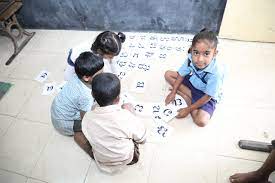  Early childhood education plays a crucial role in shaping the future of our society, fostering the holistic development of young children, and laying the foundation for their lifelong learning. The book chapter "A Vision for Financing Early Care and Education" outlines a visionary framework for financing early care and education that emphasizes quality, equity, affordability, and harmonized financing mechanisms. As an educational leader in the early childhood field, this essay explores how I can contribute to the effective budgeting and management vision put forth by the National Academies of Science. It also highlights strategies to ensure high-quality, equitable, and affordable early childhood education, both in the present and future.Contribution as an Educational Leader Empowering Early Childhood EducationAs an educational leader, my first step toward contributing to the vision for financing early care and education would involve developing a comprehensive understanding of the recommendations presented by the National Academies of Science. This would entail engaging in professional development opportunities, attending conferences, and staying up-to-date with current research and policy initiatives in the field. By doing so, I can enhance my knowledge and expertise, enabling me to advocate for the necessary changes and reforms in early childhood education financing.Next, I would focus on fostering collaboration and building partnerships with stakeholders at various levels, including state and federal agencies, policymakers, community organizations, and families. By forming alliances with like-minded individuals and organizations, we can collectively push for the implementation of equitable financing structures that support high-quality early childhood education free of parent payments.Furthermore, I would actively engage in policy advocacy to influence decision-makers at the local, state, and national levels. This would involve participating in public hearings, writing letters to elected officials, and joining advocacy campaigns aimed at advancing the financing vision proposed by the National Academies of Science. By leveraging my position as an educational leader, I can lend my voice to amplify the importance of investing in early childhood education and the long-term benefits it brings to individuals and society.https://youtu.be/9152_f1FyAQBudgeting, Resource Allocation, and Program Practice To ensure a high-quality, equitable, and harmonized financing model within my current program, I would prioritize allocating resources based on the needs of children and families. This includes investing in qualified and well-compensated educators, providing ongoing professional development opportunities, and establishing a supportive work environment that promotes teacher retention and growth.I would also advocate for the integration of comprehensive support services within the program, such as health screenings, mental health resources, and family engagement initiatives. By addressing the holistic needs of children and families, we can create an inclusive and nurturing environment that supports optimal development and learning.In terms of budget management, I would explore various funding sources, including government grants, private partnerships, and community collaborations. Diversifying funding streams can reduce the reliance on parent payments and ensure a sustainable financial model that provides equitable access to high-quality early childhood education.Moreover, I would prioritize the implementation of evidence-based practices and program evaluation mechanisms to monitor and improve program quality continually. By regularly assessing the effectiveness of our approaches and making data-driven decisions, we can provide the best possible educational experiences for young children while maximizing the impact of our allocated resources.Future Goals and Field Support (word count: 700) Looking toward the future, I envision myself taking on a broader leadership role in the field of early childhood education. I aspire to contribute to policy development and implementation processes, working closely with lawmakers and advocacy groups to create legislation that aligns with the vision for equitable financing outlined by the National Academies of Science.To support these goals, the field must come together and advocate for systemic changes. Collaboration among educational leaders, policymakers, researchers, and families is essential to raise awareness about the importance of early childhood education and the need for equitable financing. By joining professional organizations, participating in conferences and workshops, and sharing knowledge and best practices, we can collectively drive the necessary changes to secure a brighter future for our youngest learners.Furthermore, it is crucial to conduct and disseminate research that highlights the short- and long-term benefits of investing in early childhood education. Robust evidence-based data can serve as a powerful tool for persuading policymakers and the general public about the transformative potential of quality early care and education. By actively supporting research initiatives and promoting the translation of research into policy and practice, we can foster a culture of evidence-informed decision-making.In conclusion, early childhood education is a sector where innovative leadership, teamwork, and a dedication to fair funding are required to make an impact. I can support this transformative vision as a leader in education by expanding my knowledge, pushing for reform, and developing relationships. We can develop high-quality early childhood programs that are available to all children, regardless of their socioeconomic origins, by giving priority to resource allocation, program assessment, and evidence-based methods. Together, we can create a future in which every kid has the chance to flourish and realize their full potential.https://youtu.be/NNgp1_B-6c8References:Early Childhood Australia. (n.d.). Early Childhood Australia - A voice for young children. [online] Available at: https://www.earlychildhoodaustralia.org.au/.Early Childhood Education Zone. (n.d.). Early Childhood Education Zone -. [online] Available at: https://www.earlychildhoodeducationzone.com/.ECLKC. (2019). ECLKC. [online] Available at: https://eclkc.ohs.acf.hhs.gov/.Kavulic, C. (2022). Early Learning Home Page. [online] www2.ed.gov. Available at: https://www.ed.gov/early-learning National Association for the Education of Young Children (2019). NAEYC. [online] Naeyc.org. Available at: https://www.naeyc.org/.Zero to Three (2019). Home. [online] ZERO TO THREE. Available at: https://www.zerotothree.org/.